ETHERLEY LANE NURSERY AND PRIMARY SCHOOL FEDERATION.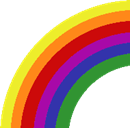 A very warm welcome back to what has already been a very busy start to our Autumn Term! We are delighted by how well the children have settled back into school and nursery - I know that all of our staff have been thrilled to see the children! We collected a fantastic amount for St Anne's Foodbank - a great big thank you everyone and were super pleased with the turn out for our coffee morning to raise money for Macmillan last week - a whopping £383.75 raised - another great big well done! We know that sometimes looking for the newsletter each week can be just another job for parents and carers to do - and parents and carers have told us that they'd like to receive as many dates as possible in one go - that's why we start the half term with the launch of our new NEWSIE! The newsie will be sent out each half term and will have all of the key dates on for the half term (and beyond where possible).  It will also give us another chance to show case some of the learning activities our children have been taking part in. We'll still keep you up to date with text messages, the school website and facebook posts and next half term's newsie will be sent out in the first week. Just a reminder that all our staff encourage all our children to stay hydrated and to drink water within school as this is the healthiest option.PE is on the following days for each year group, children to come dressed in their school PE kit on that dayReception: WednesdayYear 1: TuesdayYear1/2: TuesdayYear 2: TuesdayYear 3: WednesdayYear 4: WednesdayYear 5: MondayYear 6: FridayAs always, if there's anything we can help with at all - please do not hesitate to get in touch.Happy New Term! 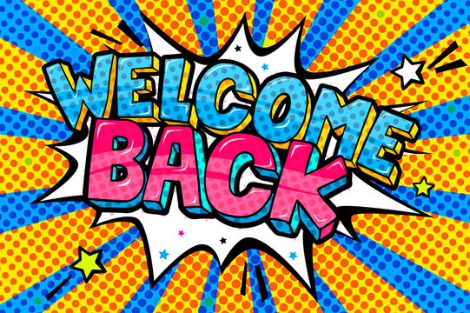 Dates for the diaryTuesday 10th October 2023 – Whole school - World mental health day, activities will take place within the school dayThursday 12th October 2023 am  – Year 5 - Hamsterley Forest school trip Thursday 12th October 2023 pm – KS2 pupils - The fire brigade will be coming into school to do a talk about been safe on bonfire night.Wednesday 18th October 2023 – Year 4 - Jarrow Hall trip.Wednesday 18th October 2023 – Nasal flu vaccine for children who have been given consent. Monday 23rd October 2023 – Year 6 -  school nurse will be coming into school to do height and weight for pupils that have been given consent (parents should have been sent the consent form from the school nursing team) Monday 23rd October 2023 – Reception and year 1-  Reading meeting for parents at 4.30pm, Letter will be sent home closer to the timeThursday 26th October 2023 –  Reception, Year 1 and year 2   Spooky disco  4pm to 5pmThursday 26th October 2023 – Year 3, year 4, year 5, year 6  Spooky disco  5:15pm to 6:15pmFriday 27th October 2023 – Whole school - School breaks up for half termMonday 6th November 2023 – Whole school  - School reopensWeek commencing 6th November 2023 – Whole School parent consultation appointments, letter will be coming home with your child closer to the time with more information on Monday 6th November 2023 – Reception – school nurse will be in school to do heights and weights for pupils that have been given consent (parents should have been sent the consent form from the school nursing team)Monday 13th November 2023 – Whole School – School photographs taken Monday 13th November 2023 – Whole school - Anti bullying week, activities will take place during the school weekMonday 13th November 2023 – Whole school - children can come to school wearing odd socks Friday 17th November 2023 – Whole school - Children in need, children can come to school in non uniformFriday 1st December 2023 – Whole school – Inset day, school will be closed for pupilsThursday 7th December 2023 – Whole school - Christmas Jumper day and Christmas dinner day Friday 8th December 2023  – Whole school - Afterschool clubs have finished for the termTuesday 12th December 2023 – Whole school - Christmas performance 9.30amTuesday 12th December 2023 – Whole school – Christmas performance 1.45pm Wednesday 13th December 2023 – Whole school - Christmas performance 5pmTuesday 19th December 2023 – Whole school party day!!! Tuesday 19th December 2023 – School breaks up Wednesday 3rd January 2024 – School reopens 